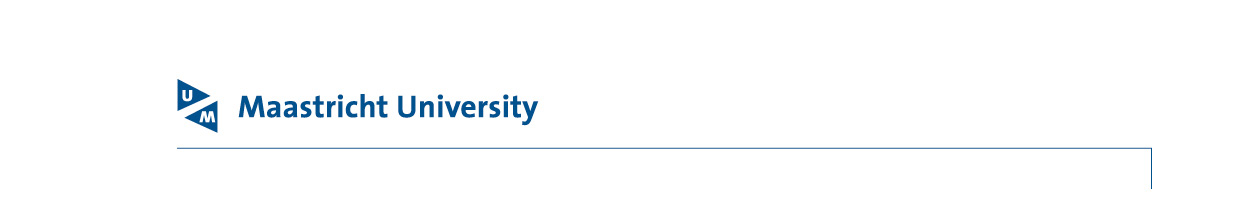 Finance			PO Box 616 | NL 6200 MD MaastrichtPersonal details:Travel expenses own transport: Travel expenses public transport (train, taxi, bus, airplane etc.)Other cost:Expenses will be reimbursed on basis of real costs.To qualify for reimbursement of costs the original bills/invoices have to be added (no proof of payment) and converted to euro’s. Using public transport attach original ticket. Using own transport the provisions of the Commuting and Relocation Allowance Regulations are the standard.For the rules about declaring claims pertaining to business travel expenses you are referred to the Expense Claim Regulations.Agreed by the budgetholder/MandatedClaim form business trip expenses Family name and initialsPersonnel no700    NOT APPLICABLE AddressBSN (socialsecurity number)Postal code and cityIBAN nr.CountrySwift/BIC nr.SexName Account holderDate of birthName BankNationalityAddress BankDateNumber of km/ Rate Description/Destination/Reason for TravelAmount (EUR)      à € 0.19€            à € 0.19€            à € 0.19€            à € 0.19€            à € 0.19€            à € 0.19€            à € 0.19€            à € 0.19€      TotalTotalTotal€      €      Own addition IN CASE OF TRAVEL EXPENSES OWN TRANSPORT, PLEASE ADD A PRINT-OUT OR SCAN OF A ROUTEPLANNER.PARKING COSTS CAN ONLY BE REIMBURSED WHEN PARKED AT AIRPORT OR TRAINSTATION FROM WHERE YOU TAKE PLANE OR TRAIN. OTHER PARKING COSTS CANNOT BE REIMBURSED (DUE TO TAX LAWS).IN CASE OF CURRENCY, PLEASE ADD A PRINT-OUT OF THE CURRENCY EXCHANGE TO EURO OF THE DATE OF PURCHASE. Without this, the claim will not be accepted!KEEP A COPY FOR YOURSELF AND SEND THE ORIGINAL FORM WITH THE ORIGINAL TICKETS, TAX, PAYMENT RECEIPTS AND BOARDINGPASSES WITHIN 2 WEEKS AFTER THE EVENT TO: MAASTRICHT UNIVERSITY, ATTN: CHANTAL MEERTENS, FACULTY OF LAW, PO BOX 616, 6200 MD  MAASTRICHT, THE NETHERLANDS 
OR VIA E-MAIL TO CHANTAL.MEERTENS@MAASTRICHTUNIVERSITY.NLDateDescription/Destination/Reason for TravelAmountCurrencyAmount (EUR)€      €      €      €      €      €      €      €      TotalTotalTotalTotal€      €      Subtotal, to next page€      Subtotal carried forward from previous page€      DescriptionAmountCurrencyAmount EUR)Conference expensesConference expensesConference expensesConference expenses€      €      SubtotalSubtotalSubtotal€      Hotel expensesHotel expensesHotel expensesHotel expenses€      €      €      €      SubtotalSubtotalSubtotal€      Accommodation expenses  (breakfast, lunch, dinner)Accommodation expenses  (breakfast, lunch, dinner)Accommodation expenses  (breakfast, lunch, dinner)Accommodation expenses  (breakfast, lunch, dinner)€      €      €      €      SubtotalSubtotalSubtotal€      Other expensesOther expensesOther expensesOther expenses€      €      €      €      €      SubtotalSubtotalSubtotal€      TotalTotalTotal€      €      Advance/reimbursement received from third parties:Minus€      TotalTotal€      I here by declare that I have completed this form truthfully.Date SignatureNameCHANTAL MEERTENSSignatureSignatureBudgetnumber5541 000 000 5N / event 15 decFaculty/DepartmentFdRPermanent position50     Date 